SRIJEDA 9.12.2020. MATEMATIKA –MTBROJEVI DO 30: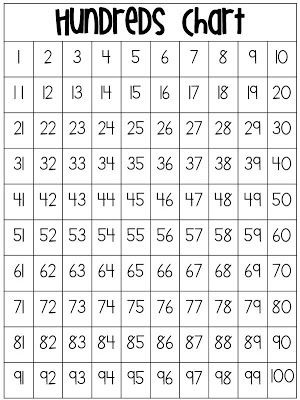 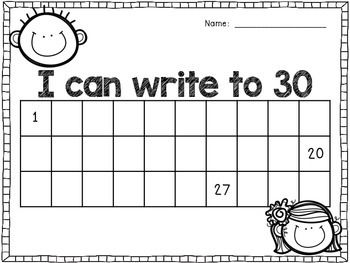 NAPIŠI BROJEVE OD 20 DO 30. NAUČI BROJATI I PREPOZNATI BROJEVE._________________________________________